Творческое объединение: «Послушное тесто»Школа раннего развитияГруппа №1, №2 Тема: Лепка игрушекДата: 13.05.20.Электронный ресурс: https://www.youtube.com/watch?v=oZaziQdR_FM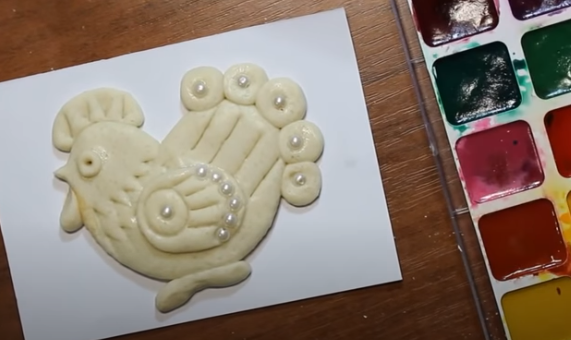 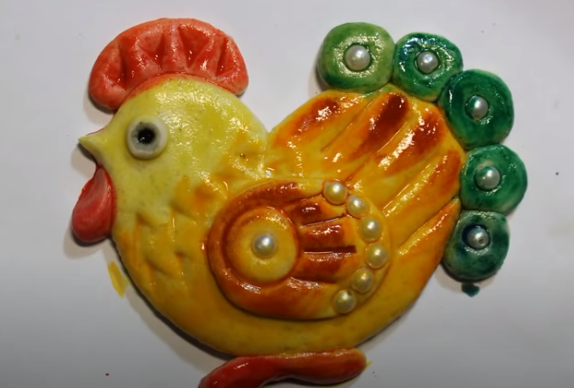 